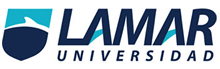 Universidad LAMARActividad 1.3MBELuis Felipe Martínez Morón7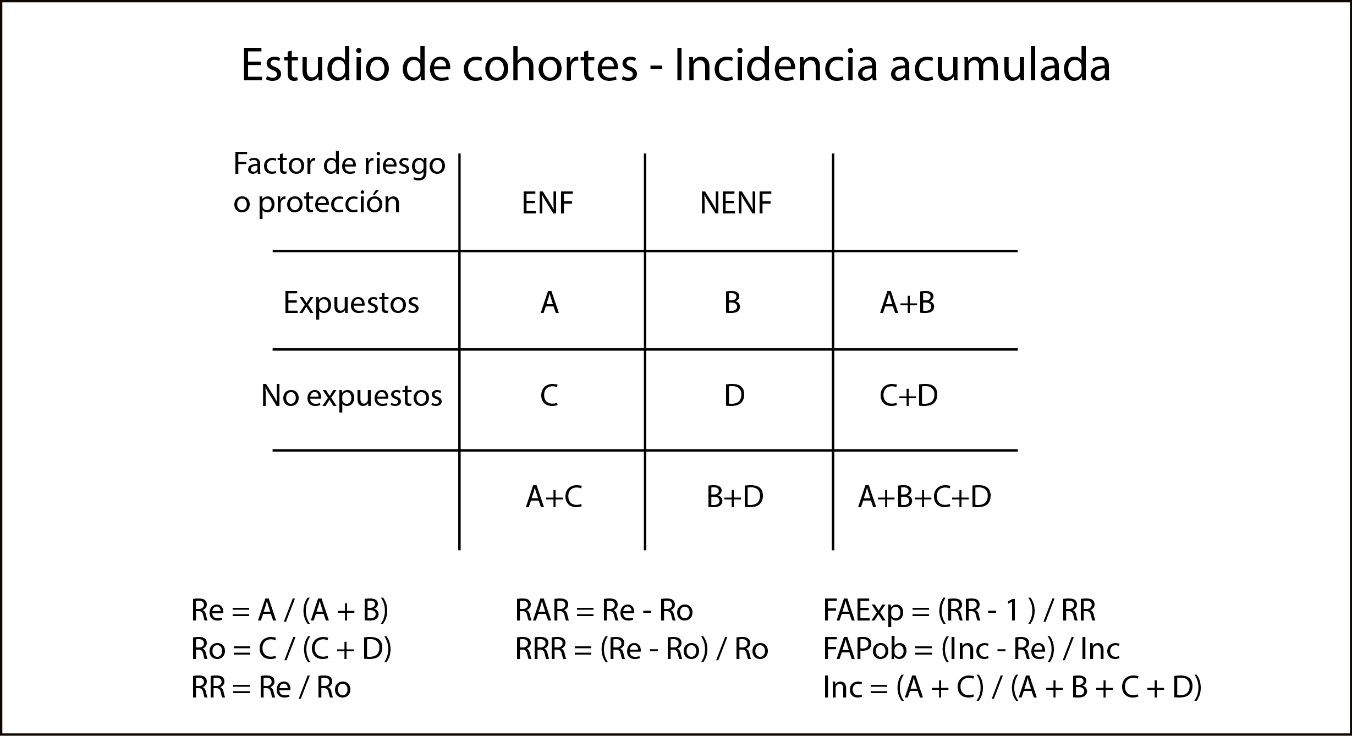 190 pacientes que estaban en tratamiento con hemodiálisis mayor a tres meses pero de estos 190 pacientes 26 ya presentaban FA por lo que solo se hizo el seguimiento de 164 pacientes durante 7 años.Factor bien aplicado.Solo se buscaba identificar la incidencia de la FA Y no hay  pacientes no expuestos en la muestra, casi todos estaban expuestos los únicos .Fue un buen seguimiento ya que tenían presentes las enfermedades de sus pacientes.No se pueden comparar.Incidencia: (A+C)/(A+B+C+D)= 20/164= 0.12=12%RR: (A/A+B)/(C/C+D)=(20/123)/(0/41)=0.16=16%RA: (A/A+B)-(C/C+D)=(20/123)-(0/41)=0.16=16%enfermosNo enfermos.expuestos20103123No  expue.0414120144164